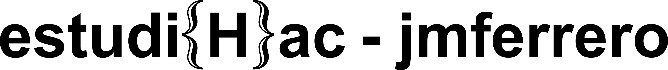 LA VUELTA AL MUNDO DE UN CABALLERO DISEÑADOR En 2003, José Manuel Ferrero fundó el Design Atelier estudi{H}ac con el objetivo de dar vida a todas las ideas que surgen en su mente; un objetivo ambicioso, dada su gran creatividad, que en el transcurso de 17 años de experiencia, con proyectos y premios nacionales e internacionales, gracias a un equipo de diseñadores industriales, interioristas y arquitectos que habitan esta fragua de ideas que es Valencia y han llevado al desarrollo de productos y proyectos que sitúan estudi{H}ac en el centro de las referencias del diseño nacional e internacional.Discreta, elegante, ingeniosa y de refinada creatividad, la primera impresión de estudi{H}ac es de una gran pasión por crear siempre nuevos conceptos a medida y visiones frescas entre productos de diseño, proyectos de interiorismo y espacios temporales, de la que surge la filosofía estudi{H}ac: Diseñar para clientes visionarios que buscan una elegancia personalizada, concebida como un estilo de vida para José Manuel Ferrero. Una elegancia que también se transmite en el Design Atelier brandbook del estudio, de extraordinaria energía gráfica y que ilustra los proyectos más recientes a través de una descripción oportuna y fascinante de una realidad concreta, vivida entre objetos, espacios, decoraciones y herramientas. Cada proyecto es una historia, hecha a medida del cliente.La furia creativa mediterránea encuentra una contraparte sumamente oportuna y poderosa en el alma inglesa, adquirida casi mágicamente por Ferrero durante sus estancias en Londres; un mundo opuesto y complementario al vigor cromático de los tonos cálidos y soleados de España, entre los que destaca el querido color verde, signo de esperanza y serenidad.Los escaparates de Savile Row e incluso más, los talleres donde se celebra el ritual de la sastrería y su admiración por Paul Smith, se convierten para Ferrero en una representación, casi un ballet estilizado de la precisión, seriedad, fiabilidad del mundo británico frente a la apasionada imaginación de un Mediterráneo, leído también a la luz de la experiencia vivida en los años pasados ​​con Óscar Tusquets.Al personificar lo inglés en una figura literaria, nace la identificación con Phileas Fogg, el personaje creado por Julio Verne para representar con una mirada desde fuera, como la de José Manuel Ferrero, la buscada y deseada idealización del genio británico. Pero luego está el mundo de sus creaciones, que van desde el diseño de muebles y objetos hasta la decoración de espacios hoteleros y restaurantes, por un camino siempre fiel a una pasión que de forma intensa no es menos irónica y vive de la extraordinaria riqueza que genera encuentro de las dos culturas.estudi{H}ac jmferrero opera principalmente en el sector del diseño de producto, pero también en el retail, los espacios de hostelería y exposiciones. En sus creaciones se materializa una vez más el acercamiento de José Manuel Ferrero a la realidad de la profesión de diseñador, o mejor de 'Caballero Diseñador', compuesta con imaginación y rigor. Este enfoque incluye briefings, proyectos compartidos con el cliente, el compromiso de adentrarse en su naturaleza, interpretar sus necesidades e interactuar con ellas. Los clientes son las grandes marcas de mobiliario de diseño, pero también empresas jóvenes enamoradas de las ideas que surgen del diálogo con objetos y proyectos.Al igual que Phileas Fogg, José Manuel Ferrero viaja por el mundo, encontrando recursos creativos y soluciones materiales que configuran un viaje circular que es también la búsqueda de un resultado y, como en la apuesta de Fogg, debe conducir a un agrado, un bienestar, un éxito o una ganancia concreta, sin olvidar el siempre presente compromiso con la sostenibilidad, que Ferrero ve como durabilidad y duración del ciclo de vida de los productos de calidad y como reciclabilidad, ya muy presente en la misma fase de diseño.El amueblamiento de los espacios de restauración y hostelería o de retail es un desafío donde se juega con la etnicidad y el genius loci, pero también con su contrario, con el extrañamiento que determina la descontextualización de los espacios, que ceden al encanto de las sugerencias localistas y al agradable vértigo (también) gastronómico.Un viaje apasionante y lleno de sorpresas, el de descubrir la realidad de Ferrero y el estudio estudi{H}ac. Será como viajar por el mundo a través de los nombres de empresas, clientes de prestigio, proyectos, espacios y productos únicos, atemporales, nunca repetitivos y donde los colores y materiales siguen siendo simples en sus formas. Un viaje que podrá representar, más que muchas palabras, el mundo lleno de contrastes y emociones creado por la mirada ligeramente irónica de José Manuel Ferrero.estudi{H}ac es honestidad en las relaciones y en el desarrollo sinérgico de ideas con el cliente y esta es precisamente la clave para entender la filosofía del estudio. Como la “H” es silenciosa en español, no necesaria para la pronunciación, pero fundamental para el significado, así es el estilo de los proyectos de Jose Manuel Ferrero, sutil y discreto, responde a las necesidades de sencillez y pureza, pero con una implicación siempre emocional que marca la diferencia y da un toque único. Un toque de transgresión y sorpresa que hace que cada proyecto sea elegante, dinámico y vivo.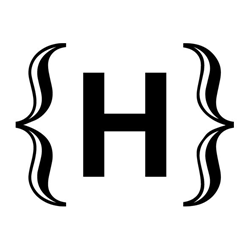 C/Turia nº 7 bajoT. +34 963 219 62246008 Valencia Spainpress@estudihac.com – www.estudihac.com OGS PR and Communication Via Koristka 3, Milano +39 02 3450610info@ogs.it - www.ogs.it press.ogs.it